REQUEST FOR:	BIOL 301/401 Undergraduate ResearchBIOL 499/502 Directed Studies			(form must be typewritten)STUDENT NAME:  ________________________________________STUDENT ID NUMBER: ____________________________________STUDENT EMAIL ADDRESS: ____________________________________INSTRUCTOR:  _____________________________________________(Section will be opened under the instructor’s name.)Semester Course To Be Taken__________________________BIOL 301	UNDERGRADUATE RESEARCH                           ______ Pass/Fail	or	______ Letter Grade		______ Number of credits (2-3 hours/week/credit)BIOL 401*	UNDERGRADUATE RESEARCH (SENIOR STANDING REQUIRED). IF USED FOR SENIOR EXPERIENCE, MUST BE AT LEAST TWO CREDITS.                           ______ Letter Grade		______ Number of credits (2-3 hours/week/credit)HON: BIOL 401 *UNDERGRADUATE RESEARCH (SENIOR STANDING REQUIRED). IF USED FOR SENIOR               
     EXPERIENCE, MUST BE AT LEAST TWO CREDITS. 
*For Honors BIOL 401, the student must complete and defend an honors thesis as an additional measure of productivity.                          ______ Letter Grade		______ Number of credits (2-3 hours/week/credit)BIOL 499 	DIRECTED STUDIES (JUNIORS OR SENIORS, GPA - 3.00)
                          Title (26 characters): _____________________________________________________          	             ______ Pass/Fail	or	______ Letter Grade		______ Number of credits (2-3 hours/week/credit)   BIOL 502 	DIRECTED STUDIES (GRADUATE STUDENTS ONLY) 
Title (26 characters): ___________________________________________________________ Pass/Fail	or	______ Letter Grade______ Number of credits (2-3 hours/week/credit)     SPECIFIC STUDENT/FACULTY RESPONSIBILITIES*:* For BIOL 401, the student must do one of the following, please indicate which one the student will complete:____Present a poster at one or more of the following: 1) the College of Science Symposium in Fall; 2)          University of Idaho Symposium in Spring; 3) Other venue (describe):____Oral Presentation at a formal venue (state requirements and venue):____Written Report (state requirements): BENEFIT TO RESEARCH EFFORT OF FACULTY:BENEFIT TO STUDENT'S DEGREE PROGRAM:EVALUATION OF KNOWLEDGE:	Signed:  ______________________________________________________	Student SignatureSigned:  ______________________________________________________	Faculty SignatureSigned:  ______________________________________________________	Biological Sciences Department Chair Signature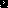 